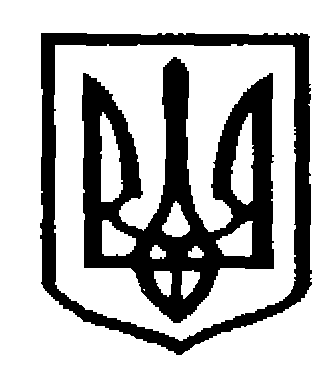 У К Р А Ї Н АЧернівецька міська радаУправління  освітивул. Героїв Майдану, 176, м. Чернівці, 58029 тел./факс (0372) 53-30-87  E-mail: osvitacv@gmail.com  Код ЄДРПОУ №02147345Про надання інформаціїщодо об’єктів захиснихспоруд цивільного захистуНа виконання резолюції заступника Чернівецького міського голови           Зазуляка В.В. на лист Міністерства з питань стратегічних галузей промисловості України від 06.10.2023р. №1.5-24/5915 (від 10.10.23р. №01/02 -19-8516 міська рада) щодо фонду захисних споруд цивільного захисту просимо Вас до 23.10.2023року, внести інформацію про стан захисних споруд цивільного захисту в тому числі найпростіших укриттів , які знаходяться на балансі суб’єктів господарської діяльності  в гугл-форму за посиланнямhttps://docs.google.com/spreadsheets/d/1Cn1oliO9RmtfFO6pt1mRLAWdXBAYn3g7yNCHSi_UWR0/edit?usp=sharing Заступник начальника з фінансово-економічних питань  управління                                                                      Денис КРУГЛЕЦЬКИЙ Василь Колодрівський 53 41 2017.10.2023 №06/01-39/2181Керівникам закладів освітиЧернівецької міської  територіальної громади